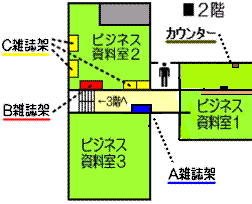 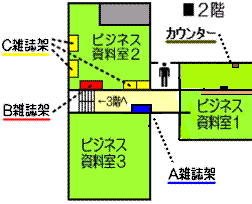 タイトル書架アｉｒ magazineＣＡＥＲＡカ（週刊）朝日カアサヒカメラＡアジア経済Ｃアジア・マンスリーＣAftermarket newsＣａｐｐｒｏａｃｈＣアミューズメント産業ＣAmusement journalＣAmusement JapanＢ（季刊）アラブＣアルミエージＣアロマティックスＣAnchorＣ石垣ＢいしずえＣ印刷界ＢINDUST（いんだすと）ＣIndastry4.0-IoTナビＣInt’lecowkＣIMPERIALＣ飲料ビジネスＢ飲食店経営ＣWaveＣVotersＣ潮ＣHRS NEWSＣエコノミストＡACe建設業界ＢＡＣＣＵ NewsＣAPIR nowＣSEAJ journalＣEstrelaＣNFAJニューズレターＣNBLＢエネルギー・資源ＣFCC REVIEWＢMHジャーナルＣエルネオスＢ大阪シールニュースＣｏｊｏ（オッホ）読売ＡＤリポートＣｵｰﾄｶﾞｲﾄﾞ自動車価格月報軽自動車・二輪車カ　〃　　　　　　　国産乗用車カ　〃　　　　　　　　　　商用車カ（月刊）卸薬業Ｃカ海外経済データＣ海外事情Ｃ会計・監査ジャーナルＣ会計検査研究Ｃ会社四季報ビ会社四季報 未上場版ビ会社法務Ａ２ＺＢＣar Sensor 関西版Ａガソリン・スタンドＣCardWaveＣ環境管理Ｃ環境儀Ｃ環境技術Ｃ環境ビジネスＢ監査研究Ｃ（月刊）監査役Ｂ機械受注統計調査報告Ｃ企業家倶楽部Ｂ企業実務Ｂ企業診断Ｂ企業年金Ｃ機材工Ｃ技術士ＣGift premiumＢCABINＣ九州マーケティングアイズＣ（週刊）教育資料Ｃ行政＆情報システムＣ京business reviewＣ近畿化学工業界Ｃ近畿C.P.A.ニュースＣ銀行実務Ｂ(月刊)近代家具Ｃ金融経済統計月報Ｃ金融研究Ｃ（週刊）金融財政事情Ｃ金融ジャーナルＢくらし塾きんゆう塾ＣグラフィックサービスＢCLINICｍａｇａｚｉｎｅＣクレーンＣグローバル経営Ｃ経営センサーＣ経営とサイエンスＣ景気動向指数Ｃ経済広報Ｃ経済産業統計Ｃ経済セミナーＢ経済統計研究Ｃ経済同友Ｃ経団連Ｃ激流ＢけんざいＣ建設物価Ｃ建築コスト研究ＣコアＣ公益法人Ｃ公開経営Ｃ工業加熱Ｃ鋼構造ジャーナルＣこうさくＣ工作機械Ｃ公正取引Ｃ厚生労働Ｃ公取協にゅうすＣ広報Ｃ合理化Ｃ交流Ｃ国際医薬品情報Ｂ国際商業Ｂ国際商事法務Ｂ国民生活研究Ｃ個人企業経済調査ニュースＣコミュニティ（TheCommunity）ＣKOREA TODAYＣ（隔月刊）COMPASSＣCOMPASSＣ（月刊）コンビニＢコールセンター・ジャパンＣサ財界Ｂ済生ＣZAITENＣ砂糖類・でん粉情報ＣサーナＣThe global intelligence of cosmetics & toiletryＣTHE 21ＡSubwayＣ産業機械Ｃ産業車両Ｃ産業新潮Ｃ産業保健21Ｃ産業立地Ｂサンデー毎日カＪＲＩレビューＣJAAA REPORTSＣJAMAGAZINE(自動車工業)ＣJNSA PressＣJFA:Japan　Forging　AssociationＣJLMA JournalＣJCSSA NEWSＣJCCマンスリーＣJTB時刻表ＡJPCA newsＣJVA REPORTＣジェフマンスリーＣＪＥＭＩＭＡ会報Ｃ紙業タイムスＢ実業界Ｂ自転車･ﾊﾞｲｸ･自動車駐車場ﾊﾟｰｷﾝｸﾞﾌﾟﾚｽＣ自動車販売Ｃ（月報）司法書士ＣJADMA NEWS(ジャドマニューズ)ＣJOURNAL of　Financial　PlanningＣSHANIMUＣJAPIA NEWSＣJAPIC newsＣ(季報）住宅金融ＣジュリストＢ酒類食品統計月報Ｂ潤滑経済Ｃ醸界春秋Ｃ商業界Ｂ証券アナリストジャーナルＣ証券経済研究Ｃ証研レポートＣ商工金融Ｃ（旬刊）商事法務Ｂ消費動向調査Ｃ情報化研究Ｃ食品商業Ｂ食品と開発Ｃ食品と容器Ｃ(月刊)食糧ジャーナルＣSC JAPAN TODAYＣシンガポールＣ真空ジャーナルＣしんくみＣ人口推計月報Ｃ（月刊）人材ビジネスＣ人事院月報Ｃ信託Ｃ信用金庫Ｃ（月刊）推進技術ＣSchool amenityＣストアーズレポートＣ（月刊）スポーツメディスンＣSUUMO新築マンションＡ製菓製パンＢ生活経済政策Ｃ制御盤・配電盤ナビＣ生産財マーケティングＣ税と経営Ｂ税理　Ｂ石油開発時報Ｃ(月刊)セキュリティ研究Ｃ（月刊)セセデＣ石灰石Ｃセメント・コンクリートＣセレクトＢ繊維製品消費科学Ｃ繊維トレンドＣ全建ジャーナルＣ全国企業短期経済観測Ｃ調査結果(概要)近畿地区選択ＡZenbiＣ戦略経営者ＡソイフードジャーナルＣ創　超知財・人財宝戦略情報誌Ｃ（月刊）総務Ｂ総務省広報誌Ｃ素形材ＣそめとおりＣタタイ国情報Ｃ（週刊）ダイヤモンドＡDiamond quarterlyＣDiamond Chain StoreＢTACNEWSＣ短観Ｃ暖房Ｃ畜産の情報ＣチタンＣ中華民国台湾投資通信Ｃ厨房Ｂ調査Ｃ（月刊）低温流通Ｃ（週刊）T&A master ＣTESTＣ鉄鋼需給四半期報Ｃ鉄鋼需給統計月報Ｃ鉄道車両工業ＣThemisＣテレコミュニケーションＢテレコム・フォーラムＣ電機Ｃ電気通信Ｃ電線時報ＣToy JournalＢ東建月報Ｃ(週刊）東洋経済Ａ道路建設Ｃ特殊鋼ＣドラックストアレポートＢTRAFFIC & BUSINESSＢナ内航海運ＣにちぎんＣ日造協Ｃ日・タイパートナーシップＣ日遊協Ｃ日経ＥＳＧＢ日経デザインＢ日経トップリーダーＢ日経ビジネスＡ日経ホームビルダーＢ荷主と輸送Ｃ日本銀行政策委員会月報Ｃ日本公庫つなぐＢ日本照明家協会誌Ｂ日本政策金融公庫調査月報Ｂ日本貿易会月報ＣニッポンスチールＣNewsweek日本版ＡニューライフＣニューリーダーＣ農経新報Ｃ農村ニュース特大号Ｃ農林金融ＣハバイオプラジャーナルＢHousing TribuneＢはかるＣ働く広場Ｃ（月刊）パックアンドボックスＣ花ファッションＣばねＣハーバードビジネスレビューＢ販促会議Ｂ販売士Ｃ判例時報Ｂ判例評論（判例時報付録）ＢBEEＣB & C：Breads and cakesＣB.S.TIMES.ＣPC-WebzineＣBtoBコミュニケーションＣ(季刊)ビジネスインサイトＣBusiness communicationＣBusiness Labor TrendＢ一橋ビジネスレビューＢ標準化と品質管理ＣびるぢんぐＣビルメン（ビルメンテナンス）ＣファイナンスＣファッション販売ＢＦｉｔｎｅｓｓ businessＢFoodｓ&Food Ingredients Journal of JapanＣフードニュースＣFOREＣ不織布情報ＣFW press（フットウェアプレス）Ｂ不動産経済Ｃ（季刊）不動産研究Ｃ(月刊)不動産フォーラム21ＣFutureＣFUTURE DESIGNＣFranchise ageＣプリテックステージＣPRINT ZOOMＣBlue EarthＣフルードパワーＣプレジデントＡProVISIONＣ文具と事務機ＣベアリングＣペンタックスリコーファミリークラブＣ防炎ニュースＣ防災科研ニュースＣ包装技術Ｃ放送研究と調査Ｃ(月刊)放送ジャーナルＣBOSSＢBODYSHOP REPORTＣHotel reviewＣホームヘルス機器ＣVoluntary chainＣママーケティングホライズンＣ(月刊）マーチャンダイジングＢ毎日フォーラムＣMastersＣMamorＣマンスリー・レビュー(三井住友銀行)Ｃ味感Ｃ水の文化Ｃ三菱ＵＦＪ信託資産運用情報ＣミートジャーナルＣみんてつＣ麺業界Ｃ木材情報Ｃヤ・ラ・ワ野菜情報ＣＲＩＥＴＩ ＨｉｇｈｌｉｇｈｔＣリースＣリーダーシップＣRisk ManagerＢリネンサプライＣRenovation journalＣリベラルタイムＣリブ経営ＣリフォマガＣRIM(環太平洋ビジネス情報）Ｃ流通ネットワーキングＣ流通問題Ｃ料理四季報Ｂ林業新知識ＣRaisersＣ冷凍空調設備Ｃ冷凍食品情報Ｃロジスティクス・ビジネスＢ